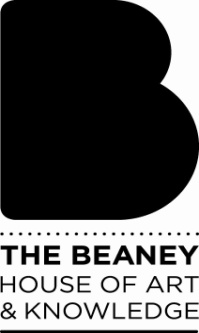 The Beaney application form(Please attach additional sheets if needed)Thank you for your application. We will be in touch to let you know whether you have been successful. Please email the completed form to: thefrontroom@canterbury.gov.uk Or post to: Programme & Engagement Manager, Beaney House of Art and Knowledge, 18 High Street, Canterbury CT1 2RACONTACT Score/ ActionName AddressEmail/websiteTelephone number/mobilePROJECT DETAILSWhat do you want to do?(e.g. Exhibition/Event/Community Engagement activity/Partnership)How does your project meet the shared priorities of the Beaney Vision?Preferred DatesAims & ObjectivesKey Message(s)Description ( no more than 500 words) (including any links to Festivals, national events/anniversaries etc)Target Audience(s)Numbers expectedOutputs(Quantitative measurables, e.g. 1 exhibition / 5 workshops / 10 people trained to use Photoshop / 50 new subscribers)Outcomes(Qualitative measurables, e.g. What will participants experience or learn? How will they feel? What might they be motivated to do?)How will Outputs & Outcomes be measured?Hire fee agreed with Programme and Engagement Manager Y/N?